ВНИМАНИЕ! РАСПИСАНИЕ ПРЕДВАРИТЕЛЬНОЕ – ВОЗМОЖНЫ ИЗМЕНЕНИЯ!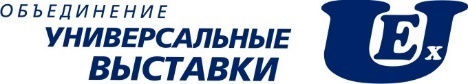 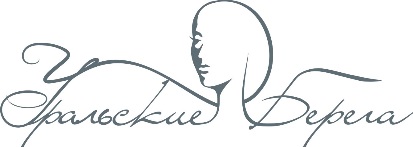 27 апреля 2022 годаЕвро-Азиатский чемпионат профессионального мастерства «Уральские берега» по депиляцииРегистрация – 27 апреля   с 09.00 Уральский центр развития дизайна, Горького, 4аНаграждение - 27 апреля   в 13-00 (малая сцена)№ СтартаНоминация ВремяРаботы ЖеребьевкаПодготовка рабочего места Конкурс, жюриПриведение в порядок рабочего места I СтартШугаринг 30 минут10.20-10.3010.30-11.0011.00-11.10II Старт Депиляция Воском30 минут11.20-11.3011.30-12.0012.00-12.10